   АКТО ВЫБОРЕ ЗЕМЕЛЬНОГО УЧАСТКА ДЛЯ СТРОИТЕЛЬСТВА16.12.2013г.                                                                                 с.Беллык- Главой Беллыкского сельсовета А.Д. Закатовым по заявлению директора Красноярского филиала ОАО «Вымпел-Коммуникации» М.А.Шаркова, в соответствии со ст. 31 Земельного Кодекса РФ, обеспечено проведение работ по выбору земельного участка для строительства.   Работы выполнены  на основе документов государственного кадастра недвижимости с  учетом экологических, градостроительных и иных условий использования соответствующей территории, посредством определения вариантов размещения объекта и проведения процедур согласования в случаях, предусмотренных федеральными законами, с соответствующими органами местного самоуправления. Результаты выбора земельного участка оформлены настоящим актом о нижеследующем:     Заявитель: - Красноярский филиал ОАО «Вымпел-Коммуникации». Место нахождения: 660135 г. Красноярск, ул. Взлетная, 3.    Наименование (назначение) объекта капитального строительства:-  базовая станция подвижной радиотелефонной связи.    Примерная (заявленная) площадь земельного участка: - 144 м2.    Предполагаемое место расположения земельного участка (адрес): Красноярский край, Краснотуранский район,1,6 км.  к северу от с.Беллык.     Испрашиваемое право на земельный участок: - аренда.1.РАССМОТРЕНИЕ ВАРИАНТОВ РАЗМЕЩЕНИЯ ОБЪЕКТА КАПИТАЛЬНОГО СТРОИТЕЛЬСТВА (ВЫБОРА ЗЕМЕЛЬНОГО УЧАСТКА)1.1.Вариант размещения объекта (выбора земельного участка) №1   Место расположения: Красноярский край, Краснотуранский район,1,6 км.  к северу от с. Беллык.    Площадь земельного участка составляет: 144 м2.   Категория земель - земли сельскохозяйственного назначения.1.2.Вариант размещения объекта (выбора земельного участка) №2   Место расположения:  Красноярский край, Краснотуранский район,1,1 км.  к северу от с. Беллык.   Площадь земельного участка составляет: 144 м2.   Категория земель - земли сельскохозяйственного назначения    Рассмотрев варианты размещения объекта, учитывая доступность к коммуникациям электроснабжения и оптимальную негативную нагрузку на окружающую среду в ходе предполагаемых строительно-монтажных работ, к утверждению рекомендуется вариант размещения объекта (выбора земельного участка) №1.2. КРАТКАЯ ХАРАКТЕРИСТИКА ЗЕМЕЛЬНОГО УЧАСТКАВариант размещения объекта (выбора земельного участка) №1   2.1. Принадлежность испрашиваемого земельного участка: - земельный участок расположен на территории Беллыкского сельсовета, в границах участка с кадастровым номером 24:22:1701003:72 расположенного по адресу: Россия, Красноярский край, Краснотуранский район, участок №218. Собственник участка - муниципальное образование Беллыкский сельсовет.    2.2.	Площадь земельного участка составляет: -144м2 .   2.3.Описание места расположения земельного участка с ориентацией по  сторонам света:  - с севера - проселочная дорога, участок с кадастровым номером 24:22:1701003:109;                                                                                                             - с юга - уклон по рельефу, р. Караскыр, 1,6 км - с. Беллык;  - с запада - подъем по рельефу, антенной опоры сотовой связи;  - с востока - уклон по рельефу, электролиния,  - г. Сосновая.   2.4.Категория земель: - земли сельскохозяйственного назначения  (пастбище суходольное, засоренное камнями). 3. ИНЖЕНЕРНО - СТРОИТЕЛЬНЫЕ УСЛОВИЯ:По строительно-климатическому районированию  территория относится к подрайону IВ. 3.1. Опасные геологические процессы: - сейсмичность района 7 баллов.  3.2.  Уровень подземных вод: - информация отсутствует. 3.3.  Сведения о грунтах: - информация отсутствует.  Примечание: - сведения по п. 3.2., 3.3. устанавливаются  инженерно-строительными изысканиями для проектирования объекта. 4. КРАТКАЯ ХАРАКТЕРИСТИКА ПРИРОДНО - КЛИМАТИЧЕСКИХ УСЛОВИЙ:(По данным ГП с.Беллык 1984г.) 4.1. Рельеф: - пересеченный, сложный. 4.2. Господствующее направление ветров: - восточное. 4.3.Температура воздуха: - абсолютная минимальная - 43,20С, абсолютная максимальная +370С, расчетная температура самой холодной пятидневки - 39,30С.   4.4.Глубина промерзания грунтов: -2,1м.5. ЗАКЛЮЧЕНИЕ:    Место расположения земельного участка  (вариант размещения объекта выбора земельного участка  №1) соответствует экологическим, градостроительным, земельным и иным  требованиям и условиям использования соответствующей территории.   Участок пригоден для строительства, размещения и эксплуатации базовой станции подвижной радиотелефонной связи, при условии выполнения требований земельного  законодательства о переводе земельных участков из одной категории в другую.    Примечание: - в соответствии с п. 8. ст. 31 Земельного Кодекса РФ, Решение о предварительном согласовании места размещения объекта, утверждающее настоящий акт, является основанием последующего принятия решения о предоставлении земельного участка для строительства и действует в течении трех лет.      Приложения: - №1, - схема расположения земельного участка на кадастровом плане территории  М 1:15000- вариант размещения объекта (выбора земельного участка) №1 на 1-м листе;- №2, - схемы расположения земельного участка на кадастровом плане территории  М 1: 15000 вариант размещения объекта (выбора земельного участка) №2 на 1-м листе.Глава Беллыкского сельсовета  __________________ А.Д. Закатов                                                                                          (подпись)                                                                          м.п.Приложение №1к акту о выборе земельного участка от 16.12.2013г..СХЕМА РАСПОЛОЖЕНИЯ ЗЕМЕЛЬНОГО УЧАСТКА НА КАДАСТРОВОМ ПЛАНЕ ТЕРРИТОРИИКАДАСТРОВЫЙ ПЛАН ТЕРРИТОРИИ (выписка из государственного земельного кадастра)Вариант размещения объекта, выбора земельного участка №1  Приложение №2 к акту о выборе земельного участка от 16.12.2013г.СХЕМА РАСПОЛОЖЕНИЯ ЗЕМЕЛЬНОГО УЧАСТКА НА КАДАСТРОВОМ ПЛАНЕ ТЕРРИТОРИИКАДАСТРОВЫЙ ПЛАН ТЕРРИТОРИИ (выписка из государственного земельного кадастра)Вариант размещения объекта - выбора земельного участка  №2КРАСНОЯРСКИЙ КРАЙ   КРАСНОТУРАНСКИЙ  РАЙОНАДМИНИСТРАЦИЯ БЕЛЛЫКСКОГО СЕЛЬСОВЕТАПОСТАНОВЛЕНИЕс. Беллык16.12.2013г.                                                                                                    № 82 -пО предварительном согласовании места размещения объекта и утверждении акта о выборе земельного участка.    Рассмотрев акт о выборе земельного участка для строительства от 06.12.2013, руководствуясь ст.29-31 Земельного Кодекса Российской Федерации, ст.7 Устава Беллыкского сельсовета,ПОСТАНОВЛЯЮ:   1. Предварительно согласовать место размещения базовой станции подвижной радиотелефонной связи ОАО «Вымпел-Коммуникации», согласно варианту размещения объекта (выбора земельного участка) №1 представленному в приложении №1  к вышеуказанному акту о  выборе земельного участка.  2. Утвердить акт о выборе земельного участка для строительства от 16.12.2013г. площадью  144м2 расположенного  на землях сельскохозяйственного назначения по адресу: Красноярский край, Краснотуранский район, 1,6км  к северу от с.Беллык, испрашиваемого ОАО «Вымпел-Коммуникации» для строительства, размещения и эксплуатации базовой станции подвижной радиотелефонной связи.  3.  Постановление вступает в силу со дня подписания.Глава Беллыкского сельсовета                                                                                      А.Д.Закатов134КАДАСТРОВЫЙ КВАРТАЛ   24:22:1701003                                                                                                                                  2.   Лист №1134                 Условные обозначения:         - испрашиваемый земельный участок        -  ЗУ 24:22:1701003:72                                                                                                                                   .                                                                                                              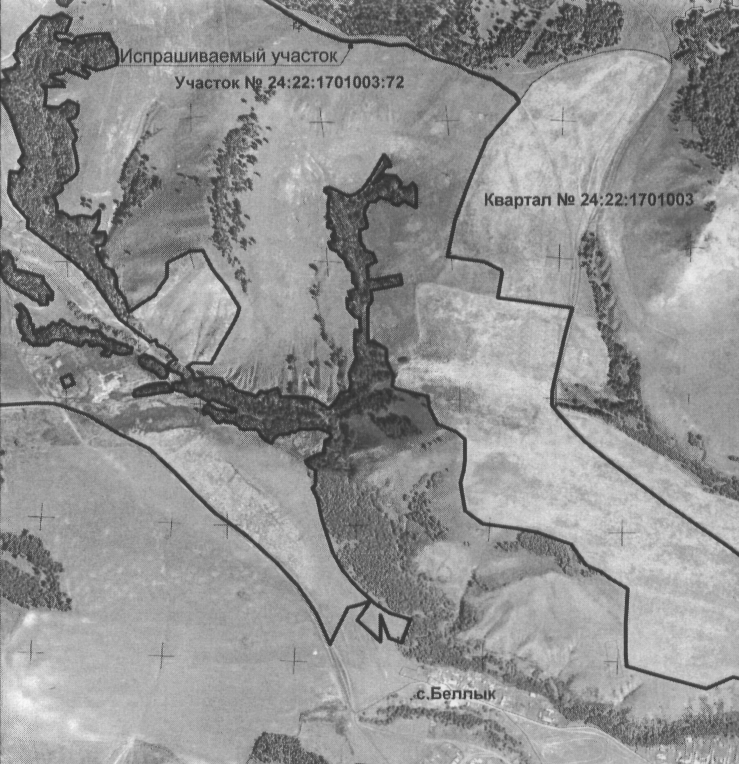    Местоположение земельного участка:                     С                                                                                                                                                                           Красноярский край, Краснотуранский район,      1,6 км. к северу от с.Беллык.		   Категория земель: - земли  сельскохозяйственного назначения   Разрешенное использование земельного участка: - земельный участок для сельскохозяйственного использования  Площадь участка: 144м2 (12,0х12,0)   Схема разработана Главой Беллыкского сельсовета        16.12.2013г_____________ А.Д. Закатовым 134Масштаб 1:15000134КАДАСТРОВЫЙ КВАРТАЛ   24:22:1701003                                                                                                                                  2.   Лист №1134                 Условные обозначения:         - испрашиваемый земельный участок        -  ЗУ 24:22:1701003:72                                                                                                                                   .                                                                                                              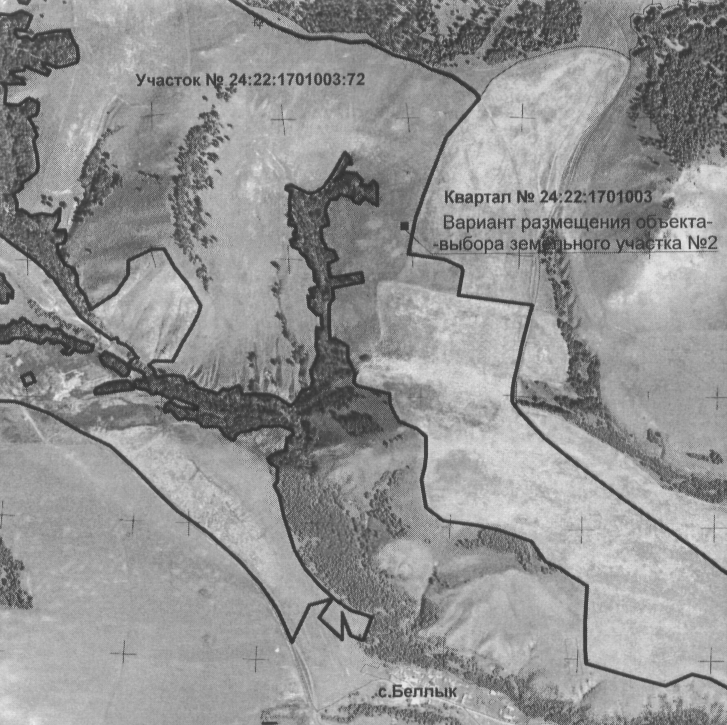    Местоположение земельного участка:                     С                                                                                                                                                                           Красноярский край, Краснотуранский район,      1,1 км. к северу от с. Беллык		   Категория земель: - земли  сельскохозяйственного назначения.   Разрешенное использование земельного участка: - земельный участок для сельскохозяйственного использования  Площадь участка: 144м2 (12,0х12,0)      Схема разработана Главой Беллыкского сельсовета            16.12.2013г_____________ А.Д. Закатовым 134Масштаб 1:15000